Nomor :  09/488/Peng-Und/I/2019Perihal :  Pengumuman dan Undangan  Diberitahukan kepada seluruh mahasiswa Program MM-UMB, bahwa sesuai jadwal di bawah ini akan dilaksanakan Seminar Hasil dan Seminar Proposal Tesis, maka  mahasiswa yang bersangkutan mengundang para mahasiswa untuk hadir sebagai peserta.Seminar Hasil:Seminar Proposal:Demikian pengumuman dan undangan ini, untuk diperhatikan dan diindahkan sebagaimana mestinya. Terima kasih.	Dikeluarkan di	:  Jakarta	Padatanggal	:  Ketua Program Studi Magister ManajemenTtd	
Dr. Aty Herawati, M.Si., CFRM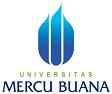 PENGUMUMAN JADWAL SEMINAR HASIL DAN SEMINAR PROPOSAL TESISPROGRAM STUDI MAGISTER MANAJEMENPROGRAM PASCASARJANAQNO.HARI, TGL.JAMN.I.M.N A M ADOSEN PEMBIMBINGDOSEN PENELAAHKON-SEN-TRASITEMPAT/ RUANG01rabu, 16 Januari 2019 Pkl 09.3055116110079Faisal AbduhP1: Dr. Sing Min Johanes, Lo, BSChe, MSODP2. Dr Ignatius Jeffrey, MM, SE, Ak, CAMSDMKampus A Meruya Tower 404NO.HARI, TGL.JAMN.I.M.N A M ADOSEN PEMBIMBINGDOSEN PENELAAHKON-SEN-TRASITEMPAT/ RUANG01rabu, 16 Januari 2019 Pkl 10.3055117110073Wanikmata Suyapto BaktiP1: Dr Ignatius Jeffrey, MM, SE, Ak, CAP2. Dr. Sing Min Johanes, Lo, BSChe, MSODMSDMKampus A Meruya T. 404